SACRAMENTO VALLEY MORGAN HORSE CLUB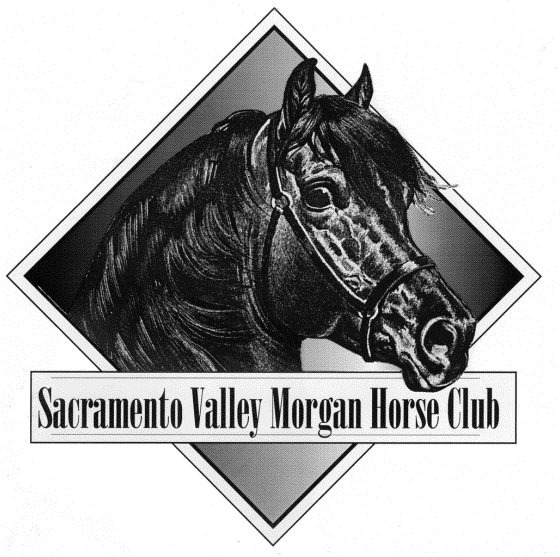 2024 MEMBERSHIP APPLICATION 1-1 TO 12-31  PLEASE COMPLETE THE FORM COMPLETELYAMHA NO.:  ______________	     New Member:  ______	Renewal:  ______One Adult 											$25Junior (18 years as of 1/1 of the Membership Year)  					$15Business – Business Name:  ________________________________________		$40Life												$350Family (two adults at the same address and/or children under the age of 17)		$40TOTAL ENCLOSED										$_____Adult Name: ____________________________________________  Adult Name: ____________________________________________  Youth Name: ____________________________________________  Birth Date: ___/___/_____Youth Name: ____________________________________________  Birth Date: ___/___/_____Address:  _______________________________________________City:  ______________________________________________  State: _____  Zip: ____________Home Phone: (_______) ____________________ Work Phone:  (_______) _________________ E-Mail: ________________________________________________________________________ Website:  ______________________________________________________________________I agree to allow my information to be printed in the membership directoryI do not want my information listed in the membership directoryPlease choose areas you are interested in:_  Horse Shows			_  Youth Club			_  Social Events_  Convention				_  Newsletter			_  Trail Rides_  Fund Raising			_  Clinic		 	_  Other: ________________Purchase made easy:ON LINE https://www.svmhc.com/store/membership - ORMake check out to SVMHC and MAIL TO: Cathy Parks. 5837 Hobbs Lane, Sacramento 95842Catherinparks@att.net – for questions: 916-338-2773.         Continued Page Two BelowMorgan’s OwnedPlease indicate Stallions standing at stud with large asterisk (*)Please type or printName                                     Sex     Year            Color                Sire and Dam					       Foaled       								      	Sire:_______________________ ____________________________   ____    _______       _______      	Dam:_______________________      								      	Sire:_______________________ ____________________________   ____    _______       _______      	Dam:_______________________      								      	Sire:_______________________ ____________________________   ____    _______       _______      	Dam:_______________________      								      	Sire:_______________________ ____________________________   ____    _______       _______      	Dam:_______________________      								      	Sire:_______________________ ____________________________   ____    _______       _______      	Dam:_______________________      								      	Sire:_______________________ ____________________________   ____    _______       _______      	Dam:_______________________      								      	Sire:_______________________ ____________________________   ____    _______       _______      	Dam:_______________________      								      	Sire:_______________________ ____________________________   ____    _______       _______      	Dam:_______________________      								      	Sire:_______________________ ____________________________   ____    _______       _______      	Dam:_______________________      								      	Sire:_______________________ ____________________________   ____    _______       _______      	Dam:_______________________      								      	Sire:_______________________ ____________________________   ____    _______       _______      	Dam:_______________________      								      	Sire:_______________________ ____________________________   ____    _______       _______      	Dam:_______________________      								      	Sire:_______________________ ____________________________   ____    _______       _______      	Dam:_______________________